МКДОУ «Детский сад № 1 п. Алексеевск»НОД по познавательному развитию в старшей группе: конструирование из строительного материала.Тема: «Мосты»                                                                                                           Воспитатель:Горячева Л.А.  2021 год.Цель: создать условия для желания детей строить мост через реку из геометрических форм.Задачи: закреплять представления детей об объёмных геометрических формах (куб, кирпичик, призма, конус, цилиндр, продолжать учить детей создавать постройку из готовых геометрических форм, анализировать объект, видеть основные части и детали, составляющие сооружение, развивать конструкторские навыки, пространственное мышление, воспитывать самостоятельность.Материал: готовые геометрические формы, иллюстрации, музыкальное сопровождение, река (соединённая в кольцо полоса голубой бумаги).Ход:В: Дети, нам с вами пришла посылка (показывает её детям). Здесь написано, что она от жителей кукольного городка. Интересно, что в ней такое? Ребята, но это не просто посылка, а посылка-загадка. Послушайте и отгадайте:Вот коробка у меня,В ней живут мои друзья,Очень они разныеВсе дружные и сильныеВместе любят собиратьсяИ в постройки превращаться (кубики).В: Правильно, это кубики (открывает коробку, достаёт кубики). А хотите послушать сказку про кубики? (Да). Далее закрепляем названия геометрических форм.Воспитатель раздаёт детям геометрические формы (кирпичик, брусок, цилиндр, призму, конус, пластину). Рассказывает сказку, дети показывают нужную геометрическую форму.Как-то Кубик в лес пошёл,Там Кирпичика нашёл.Взялись за руки детали,По тропинке побежали,А навстречу скок-поскокПодбежал к друзьям Брусок.Спросил Брусок деталей:«Вы Цилиндра не видали?»Повернулся Куб бочком:«Я с Цилиндром не знаком;А Кирпичик удивился»:«Нам навстречу он катился?Ну теперь пора идти,Надо Призму нам найти.Видел я её без дела,Она с Конусом сиделаУ друзей Пластин в гостяхС фотографией в руках».В: А сейчас ещё раз назовём все геометрические формы.Дети хором называют геометрические фигуры.Рассматривание мостов.В: А в посылке ещё что-то есть (вынимает письмо, читает)«Дорогие дети. Помогите нам, пожалуйста. Мы хотим сходить в парк отдыха, покачаться на каруселях, но не знаем как перебраться через реку. Что нам делать? Подскажите нам.  Жители кукольного городка».Дети предлагают свои варианты: переплыть, на лодке, построить мост.В: Молодцы, всё правильно, но мне кажется, что лучше построить мост, чтобы все жители могли проходить или проезжать в парк по прочному мосту. Посмотрите какие мосты бывают.Рассматривание иллюстраций.Отметить строение опоры, перила, перекрытия, скаты.Физкультминутка.В: Дети, предлагаю вам покататься на каруселях.Еле-еле-елеЗавертелись карусели.А потом, потом, потомВсё бегом, бегом, бегом!Побежали, побежали,Побежали, побежали!Тише, тише, не спешите,Карусель ос-та-но-ви-те,Раз-два, раз-два.Вот и кончилась игра.Построение моста. Объяснение.На объединённых вместе четырёх столах разложена река (полоса голубой бумаги, замкнутая в кольцо). В центре кольца устроен парк: деревья, скамейки, качели и т. д.В: Сегодня мы будем строить мост через реку.Мост мы начинаем строить с опор. Опоры держат весь мост и должны быть крепкими, строим их из кубиков. Надо положить с одной и с другой стороны по два кубика, на кубики-кирпичики, а уже потом накрыть их пластинами.Зачем приставлены призмы с обеих сторон? Правильно, это скаты, чтобы машины поднимались по ним на мост и съезжали с него. Чтобы шли люди надо сделать лесенку, ступеньки. Их строят из кирпичиков. Подумайте, кто какой будет строить мост. Кто для пешеходов, а кто для машин.6. Самостоятельная деятельность детей. Индивидуальная помощь детям.Итог.В: Дети, рассмотрим какие мосты у нас получились. Какой мост вам нравится? Почему? Что же мы сегодня с вами строили? (мост). Из каких деталей? (кубиков, кирпичиков, пластин, призм). А какие геометрические формы вы запомнили? (ответы детей).Молодцы. А вот к нам приехали куклы из кукольного городка. Они хотят сказать вам спасибо и угостить конфеткой.Воспитатель ввозит машину с куклами.Дети обыгрывают свои постройки.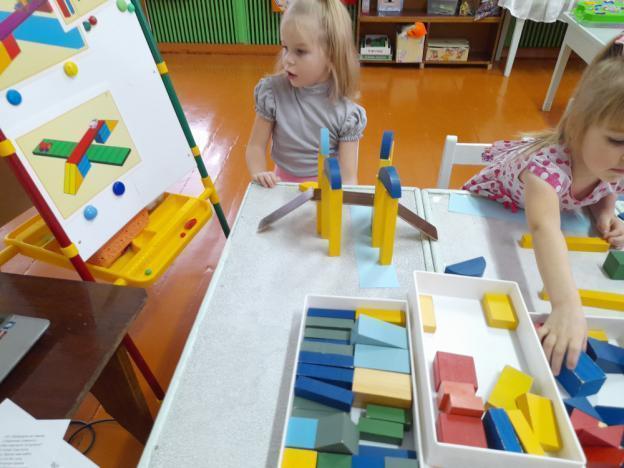 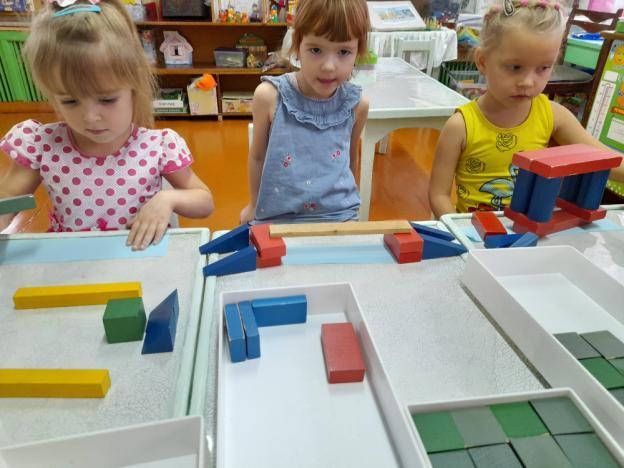 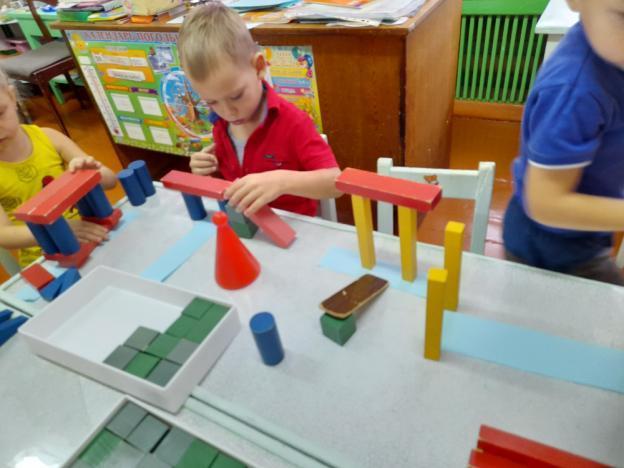 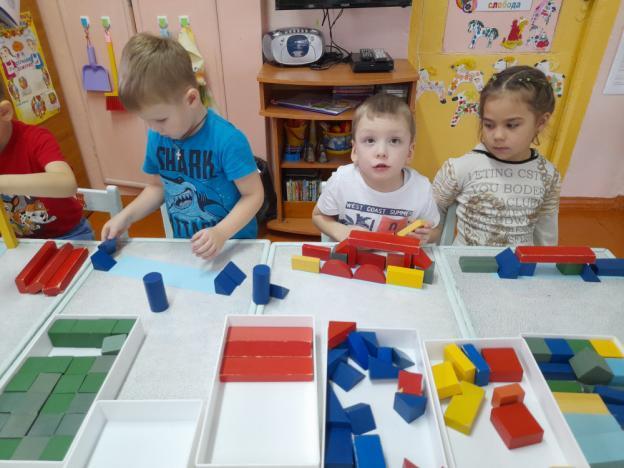 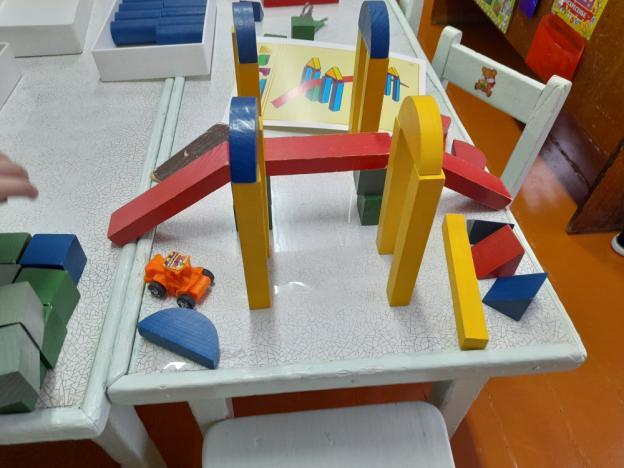 